ZAPROSZENIEna szkolenie25 listopada 2021 roku o godzinie 1000w Budynku Wielofunkcyjnym w Glinicy,ul. Brzezinkowska 8         PROGRAM SZKOLENIA OBEJMUJE :Plany bezpieczeństwa biologicznego dla gospodarstw utrzymujących świnie    Plany azotanowe    Kredyty preferencyjne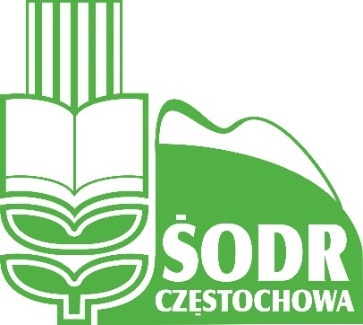 ŚLĄSKI OŚRODEK DORADZTWA ROLNICZEGOW CZĘSTOCHOWIEul. Wyszyńskiego 70/126, 42-200 Częstochowa, tel. +48(34) 37 70 100; fax. (34) 36 20 489http://www.czwa.odr.net.pl, e-mail: sodr@odr.net.plPowiatowy Zespół Doradztwa Rolniczego w LublińcuLubliniec Pl. K. Mańki 10, tel. fax.  + 048(34) 351 30 20,e-mail: pzdr.lubliniec@odr.net.pl